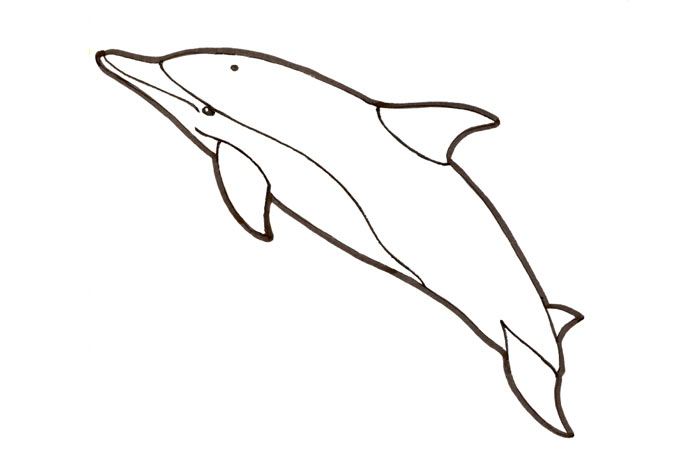 VAUVA- JA TENAVAUINNITLauantaisin uimahallilla 29.9.-8.12.18 klo 09.00–09.30 	vilperit 3-9 kkklo 09.30–10.00 	vilperit 3-9 kkklo 10.00–10.30 	vesselit 9 kk-2 vklo 10.30-11.00 	viikarit 2- alle 5 v

kokoontuu 10 kertaa – 8 lasta/ryhmä ilmoittautumisjärjestyksessä (paikkoja rajoitetusti).La 3.11. ei kokoontumista.Hinta 15€/krt tai 120€/10krt sis. lapsi + 2 aik.Ilmoittautuminen ti 18.9. klo 9-12 
p.050 535 3309 /Liisa  Uusille osallistujille INFO to 20.9. klo 18.00 kulttuurikeskuksen Simpauttaja -kokoushuoneessa II kerros, 
Pielisentie 9-11.Infoon osallistuminen on edellytys vauva- ja tenavauinnille.
 Tervetuloa!              Liikuntatoimi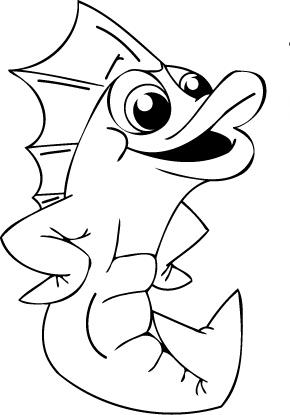 